Новикова Ольга НиколаевнаВоспитатель, МБДОУ «Детский сад № 80»г. Новороссийск«Мастер-класс по созданию ватной игрушки «Кролик в капусте»Приближается  самый  волшебный  и загадочный  праздник. Вдохновившись идеями ,..я решила показать м.к. по созданию ванной игрушки  кролика в капусте. Этот процесс интересен увлекателен тем, что позволит  привлечь детей.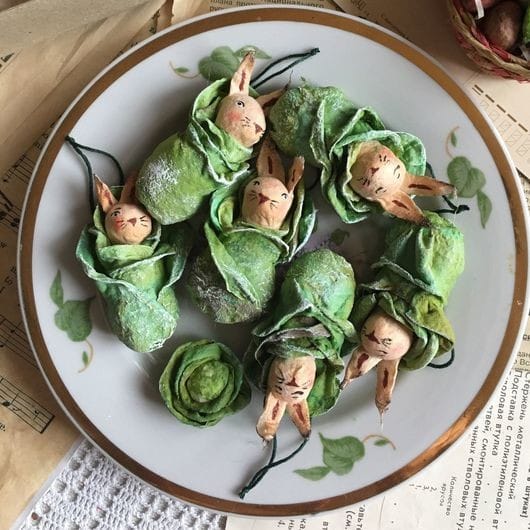 Для работы нам понадобится: фольга, вата и ватные диски, клей пва,  нитки, 2 отрезка проволоки,  кисточка, шпажка, краски для росписи игрушки.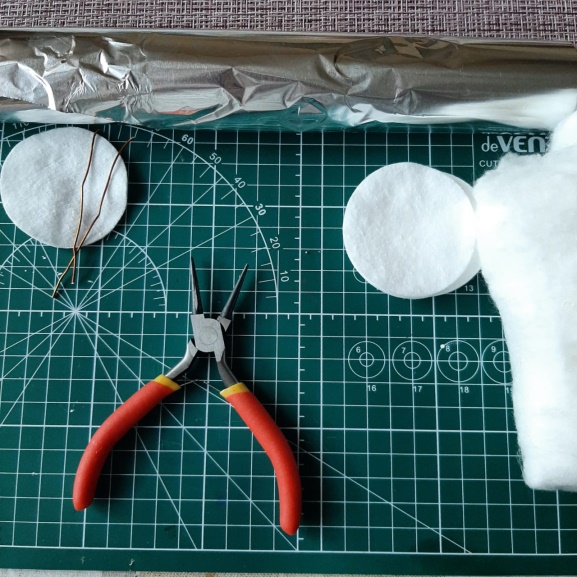 Из фольги скатаем 2 шарика разного размера, меньшем продадим овальную форму.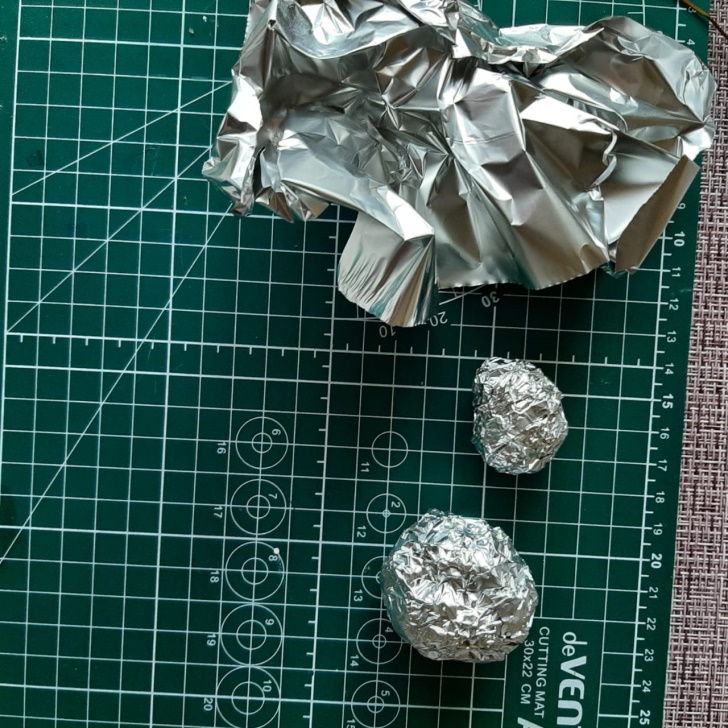 Обматываем ватой и закрепляется все ниткой.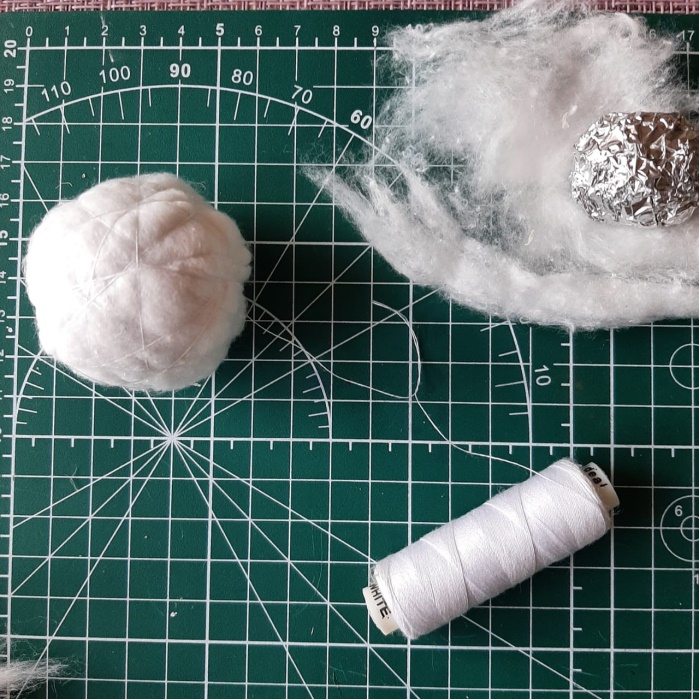 Формируем ушки и обклеиваем их маленькими кусочками ваты, а так же и обе заготовки.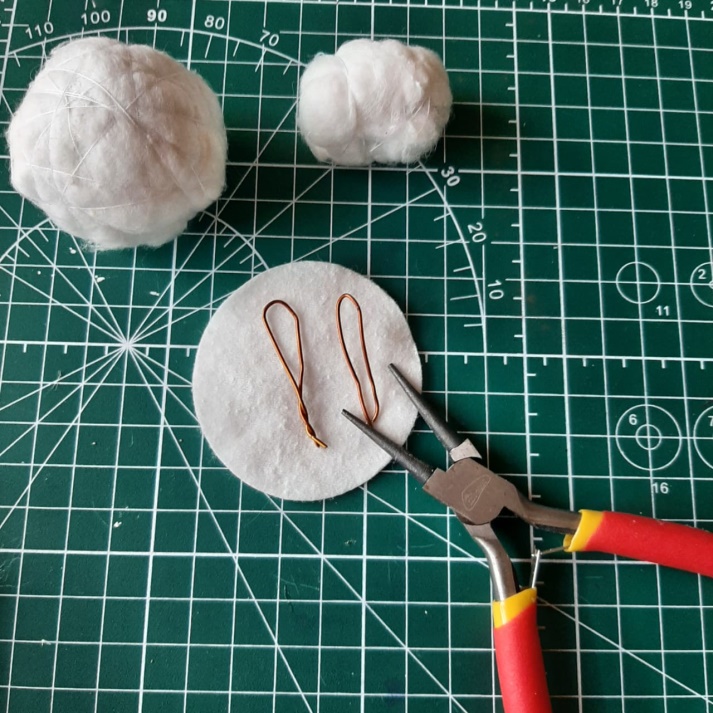 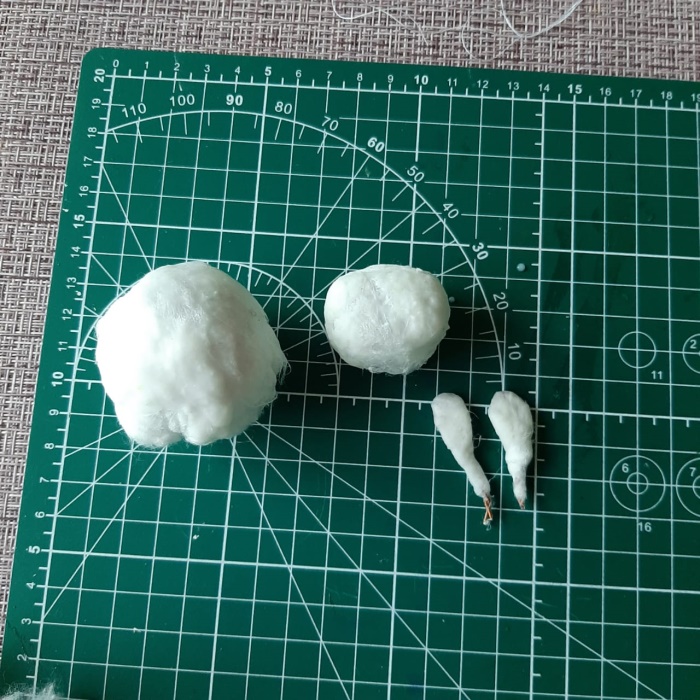 Ватные диски разделяем  на 2 части и смазываем  клеем, формируем капустный листья.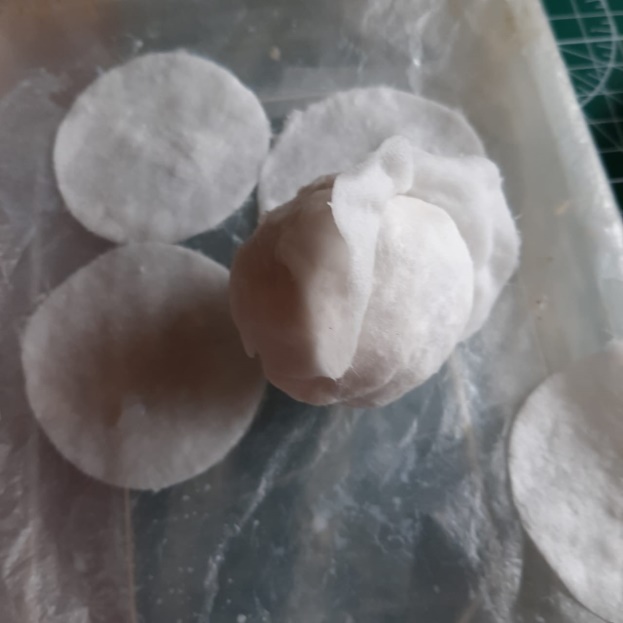 Приклеиваем  ушки на термоклей. Всё отправляем сушиться. Высохшие  детали соединяем  между собой при помощи шпажки  и термоклея. Привлеките к росписи игрушки ваших детей.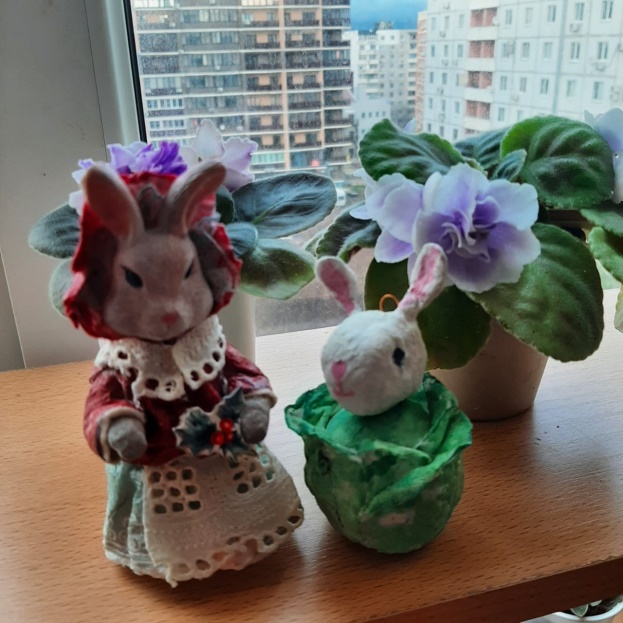 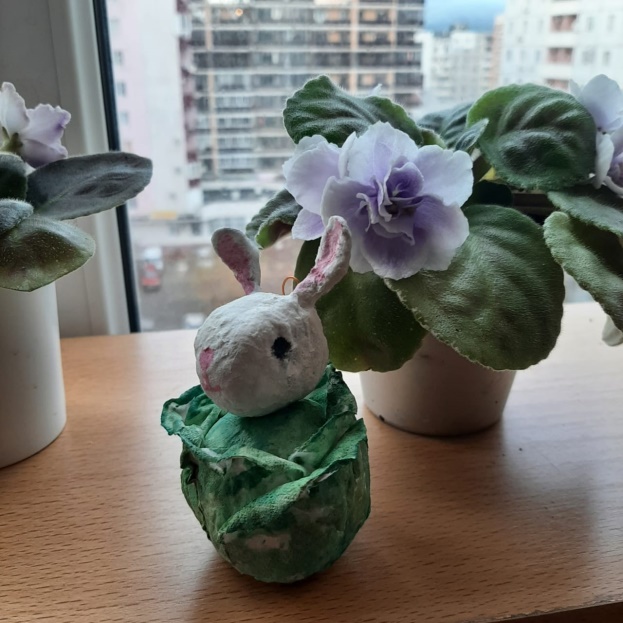 Список использованной литературы:Анна Зайцев "Новогодние игрушки из ваты". Католог: Советские  елочные украшения. Pinterest. https://ru.pinterest.com/ 